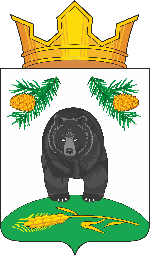 СОВЕТ НОВОКРИВОШЕИНСКОГО СЕЛЬСКОГО ПОСЕЛЕНИЯРЕШЕНИЕ23.06.2020                                                                                                                     № 152с. НовокривошеиноКривошеинского районаТомской областиОб утверждении перечня должностей муниципальной службы в случае замещения, которых гражданин в течение двух лет  после увольнения с муниципальной службы имеет право замещать на условиях трудового договора должности в организации и (или) выполнять в данной организации работу (оказывать данной организации услуги) в течение месяца стоимостью более ста тысяч рублей на условиях гражданско-правового договора (гражданско-правовых договоров), если отдельные функции муниципального (административного) управления данной организацией входили в должностные (служебные) обязанности муниципального служащего, с согласия комиссии по соблюдению требований к служебному поведению муниципальных служащих и урегулированию конфликта интересов в Администрации Новокривошеинского сельского поселенияВ соответствии с Федеральным законом от 25 декабря 2008 №273-ФЗ «О противодействии коррупции», Федерального закона от 02 марта 2007 № 25-ФЗ «О муниципальной службе в Российской Федерации», Законом Томской области от 11.09.2007 № 198-ОЗ «О муниципальной службе в Томской области»СОВЕТ НОВОКРИВОШЕИНСКОГО СЕЛЬСКОГО ПОСЕЛЕНИЯ РЕШИЛ:1. Утвердить Перечень должностей муниципальной службы в случае замещения, которых гражданин в течение двух лет  после увольнения с муниципальной службы имеет право замещать на условиях трудового договора должности в организации и (или) выполнять в данной организации работу (оказывать данной организации услуги) в течение месяца стоимостью более ста тысяч рублей на условиях гражданско-правового договора (гражданско-правовых договоров), если отдельные функции муниципального (административного) управления данной организацией входили в должностные (служебные) обязанности муниципального служащего, с согласия комиссии по соблюдению требований к служебному поведению муниципальных служащих и урегулированию конфликта интересов в Администрации Новокривошеинского сельского поселения согласно приложению к настоящему решению.2. Настоящее решение вступает в силу с даты его официального опубликования.3. Контроль за исполнением настоящего Решения возложить на контрольно-правовой комитет.Председатель СоветаНовокривошеинского сельского поселения                                                  Е.В. ТаньковаГлава Новокривошеинского сельского поселения                                       А.О. СаяпинПриложениеУТВЕРЖДЕНОРешением Совета Новокривошеинского сельского поселения от 00.00.2020 № 000  Перечень должностей муниципальной службы в случае замещения, которых гражданин в течение двух лет  после увольнения с муниципальной службы имеет право замещать на условиях трудового договора должности в организации и (или) выполнять в данной организации работу (оказывать данной организации услуги) в течение месяца стоимостью более ста тысяч рублей на условиях гражданско-правового договора (гражданско-правовых договоров), если отдельные функции муниципального (административного) управления данной организацией входили в должностные (служебные) обязанности муниципального служащего, с согласия комиссии по соблюдению требований к служебному поведению муниципальных служащих и урегулированию конфликта интересов в Администрации Новокривошеинского сельского поселения№п/пНаименование должности муниципальной службы1Специалист 1 категории - Управляющий делами2Специалист 1 категории по муниципальной собственности и земельным ресурсам3Специалист 1 категории - Главный бухгалтер